Základná škola s materskou školou Ondreja Štefku, M. R. Štefánika 432, Varín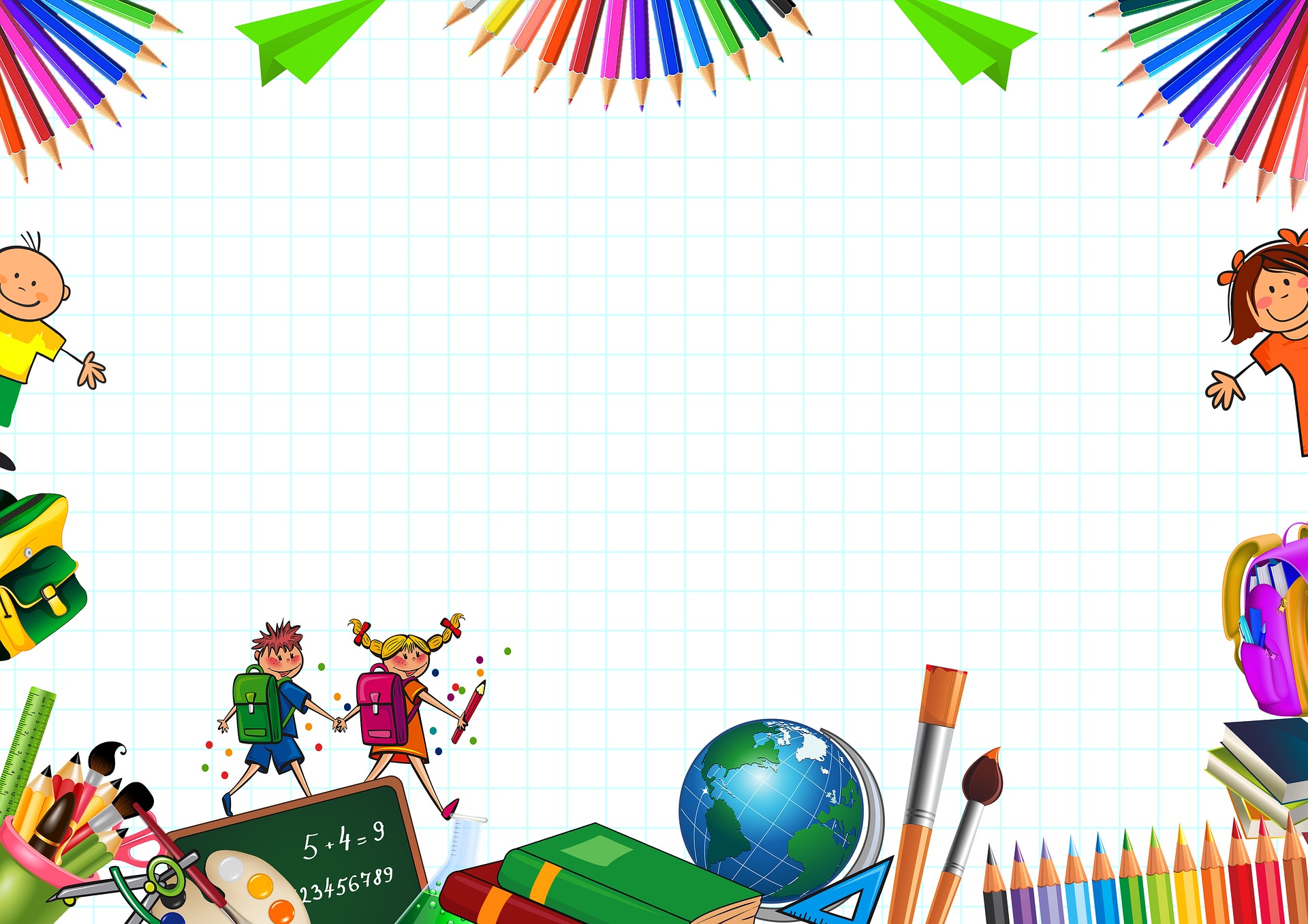 Zápis detí do 1. ročníka 